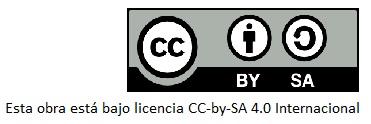 DIARIO DE UNASALTANTE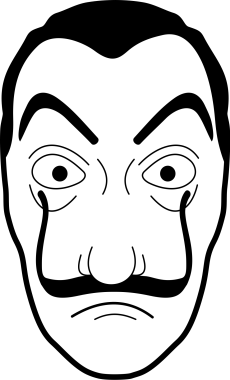 IES Lázaro Carreter Dpto. Lengua y Literatura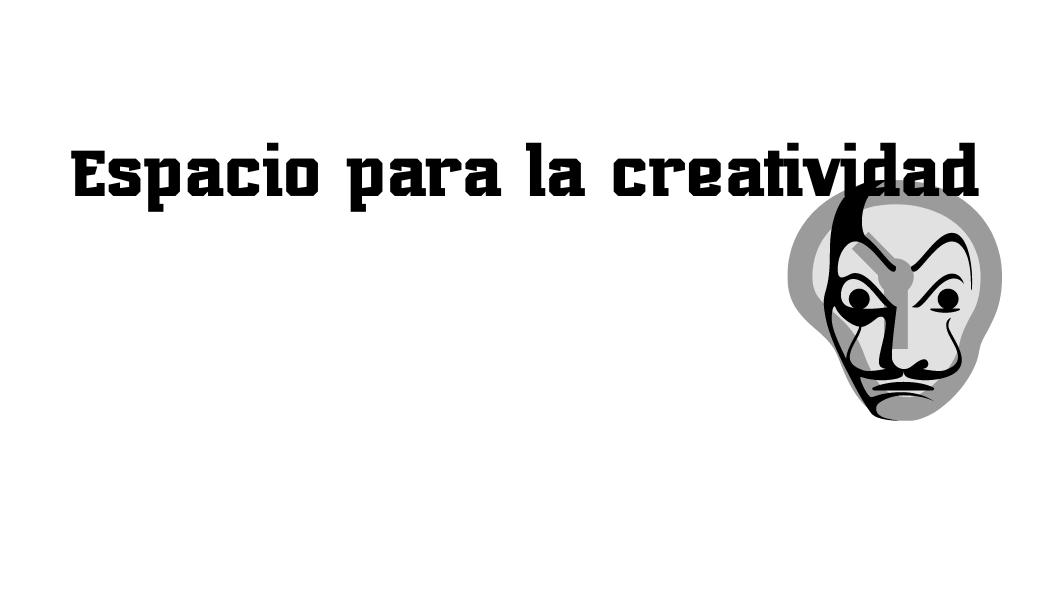 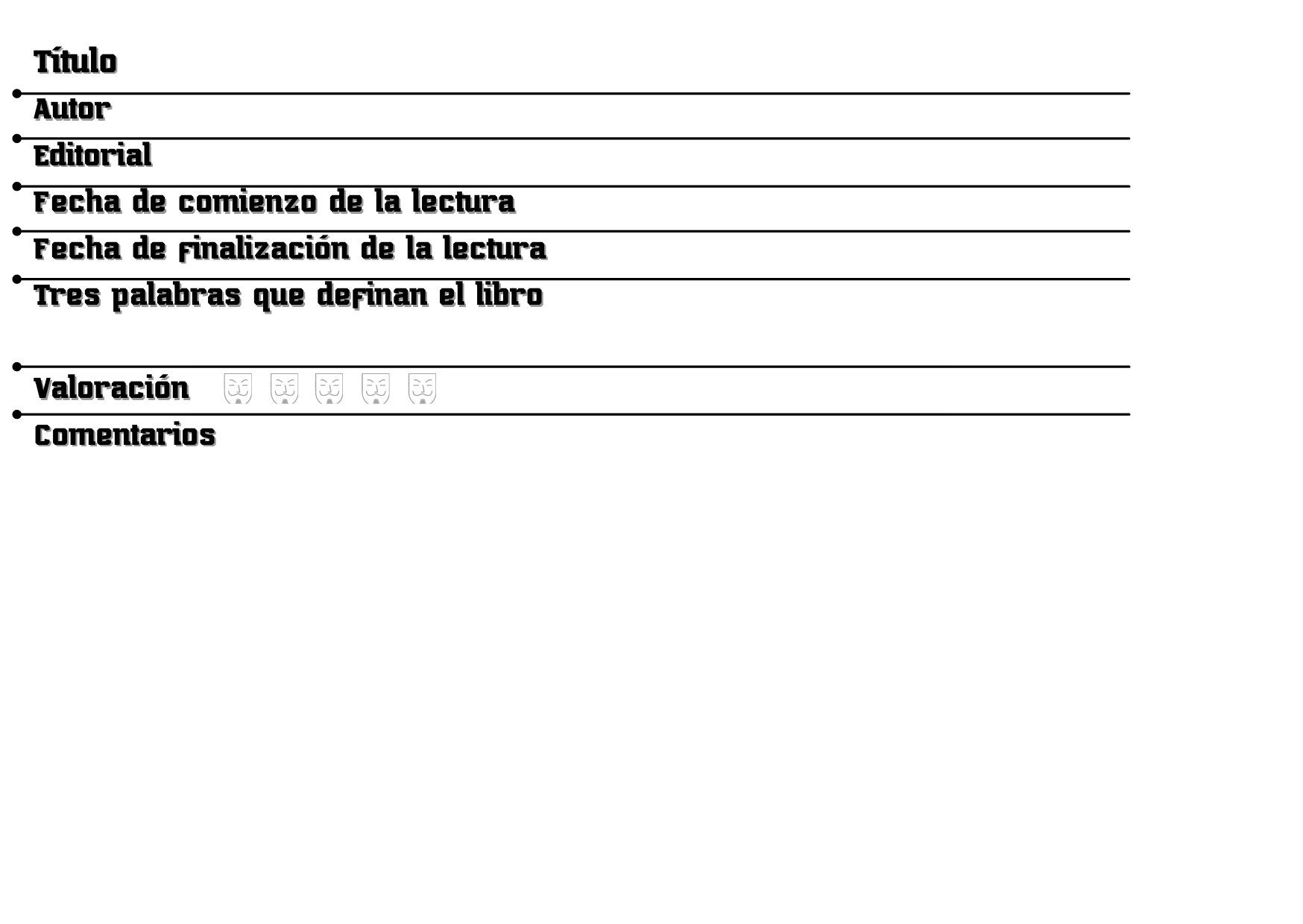 